ATUALIZAÇÃO DE DADOS Dados do Dirigente:Dados da Entidade:Obs.: É obrigatório o preenchimento das informações deste formulário digitalmente. Após a assinatura e carimbo do Dirigente máximo, o documento deverá ser encaminhado via anexo (digitalizado) para o e-mail carta.consulta@funasa.gov.br - csu@funasa.gov.br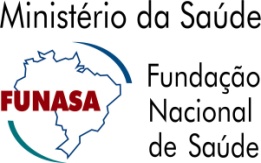 SIGA – Carta ConsultaNome do Dirigente:Nome do Dirigente:Nome do Dirigente:Nome do Dirigente:Nome do Dirigente:Nome do Dirigente:Nome do Dirigente:Nome do Dirigente:Sexo:Sexo:Sexo:Sexo:                  Masculino                                        Feminino                  Masculino                                        Feminino                  Masculino                                        Feminino                  Masculino                                        Feminino                  Masculino                                        Feminino                  Masculino                                        Feminino                  Masculino                                        Feminino                  Masculino                                        Feminino                  Masculino                                        Feminino                  Masculino                                        Feminino                  Masculino                                        Feminino                  Masculino                                        Feminino                  Masculino                                        Feminino                  Masculino                                        Feminino                  Masculino                                        Feminino                  Masculino                                        FemininoRG:Data da Expedição:Data da Expedição:Data da Expedição:20/05/8920/05/8920/05/89Órgão expedidor:Órgão expedidor:Órgão expedidor:Órgão expedidor:CPF:CPF:CPF:E-mail (Obrigatoriamente INSTITUCIONAL):E-mail (Obrigatoriamente INSTITUCIONAL):E-mail (Obrigatoriamente INSTITUCIONAL):E-mail (Obrigatoriamente INSTITUCIONAL):E-mail (Obrigatoriamente INSTITUCIONAL):E-mail (Obrigatoriamente INSTITUCIONAL):E-mail (Obrigatoriamente INSTITUCIONAL):E-mail (Obrigatoriamente INSTITUCIONAL):E-mail (Obrigatoriamente INSTITUCIONAL):E-mail (Obrigatoriamente INSTITUCIONAL):E-mail (Obrigatoriamente INSTITUCIONAL):E-mail (Obrigatoriamente INSTITUCIONAL):E-mail (Obrigatoriamente INSTITUCIONAL):DDD:DDD:Tel. Trabalho:Tel. Trabalho:Tel. Trabalho:Celular:Celular:Celular:Endereço:Endereço:Endereço:Endereço:Endereço:Endereço:Bairro:Bairro:Bairro:Bairro:Bairro:CEP:CEP:Município:Município:Município:Município:Município:UF:UF:Razão Social:Razão Social:Razão Social:Razão Social:Razão Social:Razão Social:Razão Social:Razão Social:Nome Personalizado:Nome Personalizado:Nome Personalizado:Nome Personalizado:Nome Personalizado:Nome Personalizado:Nome Personalizado:Nome Personalizado:Nome Personalizado:Nome Personalizado:Nome Personalizado:Nome Personalizado:CNPJ:CNPJ:CNPJ:Tipo de Entidade:Tipo de Entidade:Tipo de Entidade:Tipo de Entidade:Tipo de Entidade:Tipo de Entidade:Tipo de Entidade:Tipo de Entidade:Tipo de Entidade:Tipo de Entidade:                  Governo Estadual                           Município                  Governo Estadual                           Município                  Governo Estadual                           Município                  Governo Estadual                           Município                  Governo Estadual                           Município                  Governo Estadual                           Município                  Governo Estadual                           Município                  Governo Estadual                           Município                  Governo Estadual                           Município                  Governo Estadual                           Município                  Governo Estadual                           MunicípioEndereço:Endereço:Endereço:Endereço:Município:Município:Município:Município:Município:UF:Bairro:Bairro:Bairro:Bairro:Bairro:CEP:E-mail (Obrigatoriamente INSTITUCIONAL): E-mail (Obrigatoriamente INSTITUCIONAL): E-mail (Obrigatoriamente INSTITUCIONAL): E-mail (Obrigatoriamente INSTITUCIONAL): E-mail (Obrigatoriamente INSTITUCIONAL): E-mail (Obrigatoriamente INSTITUCIONAL): E-mail (Obrigatoriamente INSTITUCIONAL): E-mail (Obrigatoriamente INSTITUCIONAL): E-mail (Obrigatoriamente INSTITUCIONAL): E-mail (Obrigatoriamente INSTITUCIONAL): E-mail (Obrigatoriamente INSTITUCIONAL): E-mail (Obrigatoriamente INSTITUCIONAL): E-mail (Obrigatoriamente INSTITUCIONAL): E-mail (Obrigatoriamente INSTITUCIONAL): E-mail (Obrigatoriamente INSTITUCIONAL): E-mail (Obrigatoriamente INSTITUCIONAL): E-mail (Obrigatoriamente INSTITUCIONAL): E-mail (Obrigatoriamente INSTITUCIONAL): DDD:Telefone:Telefone:Telefone:Telefone:Telefone:Telefone:Autorização Autorização Autorização Autorização Autorização Autorização Autorização Autorização Autorização Autorização Autorização Autorização Autorização Autorização Autorização Autorização Autorização Autorização Autorização Autorização Autorização Nome do Dirigente:Nome do Dirigente:Nome do Dirigente:Nome do Dirigente:Nome do Dirigente:Nome do Dirigente:Nome do Dirigente:Nome do Dirigente:Nome do Dirigente:Nome do Dirigente:Nome do Dirigente:Nome do Dirigente:Nome do Dirigente:Nome do Dirigente:Nome do Dirigente:Data:Data:////Assinatura e carimbo do Dirigente máximoAssinatura e carimbo do Dirigente máximoAssinatura e carimbo do Dirigente máximoAssinatura e carimbo do Dirigente máximo